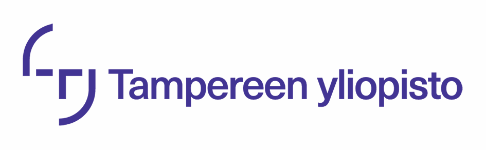 APPLICATION FOR INSTITUTIONAL PERMISSION TO CONDUCT RESEARCH 		1 (2)DESCRIPTION OF THE RESEARCH PROJECT Attachment: research plan Attachment: privacy policy Attachment: risk assessmentApplicantName                                                 Name                                                 Name                                                 Name                                                 Name                                                 ApplicantAddressAddressAddressAddressPostal code	CityApplicantPhone numberPhone numberPhone numberPhone numberEmail addressApplicantCommissioned research (if applicable)Research commissioned by:Research commissioned by:Research commissioned by:Research commissioned by:Research commissioned by:Commissioned research (if applicable)Contact informationContact informationContact informationContact informationContact informationDate and signaturePlace and datePlace and datePlace and datePlace and dateSignatureTo be filled in by the person authorised to grant the research permissionInstitutional permissionInstitutional permissionInstitutional permissionInstitutional permissionInstitutional permissionTo be filled in by the person authorised to grant the research permissionThe permission is granted	The permission is not grantedThe permission is granted	The permission is not grantedThe permission is granted	The permission is not grantedThe permission is granted	The permission is not grantedThe permission is granted	The permission is not grantedTo be filled in by the person authorised to grant the research permissionThe permission is granted	The permission is not grantedThe permission is granted	The permission is not grantedThe permission is granted	The permission is not grantedThe permission is granted	The permission is not grantedThe permission is granted	The permission is not grantedTo be filled in by the person authorised to grant the research permissionConditions for granting the permission:Conditions for granting the permission:Conditions for granting the permission:Conditions for granting the permission:Conditions for granting the permission:To be filled in by the person authorised to grant the research permissionDecision-maker                                                    Rapporteur     

Decision-maker                                                    Rapporteur     

Decision-maker                                                    Rapporteur     

Decision-maker                                                    Rapporteur     

Decision-maker                                                    Rapporteur     

Date and signaturePlace and datePlace and datePlace and datePlace and dateSignatureThis decision will be sent tothe applicant others, please specify:  Vice President

DeanVice President

DeanVice President

DeanThis decision will be sent tothe applicant others, please specify:  Vice President

DeanVice President

DeanVice President

DeanThis decision will be sent tothe applicant others, please specify:  Vice President

DeanVice President

DeanVice President

DeanResearcher(s)Title Brief description of the study (goals, research questions, etc.)ScheduleRole of Tampere University in the study (liabilities, obligations, benefits, etc.)Funding